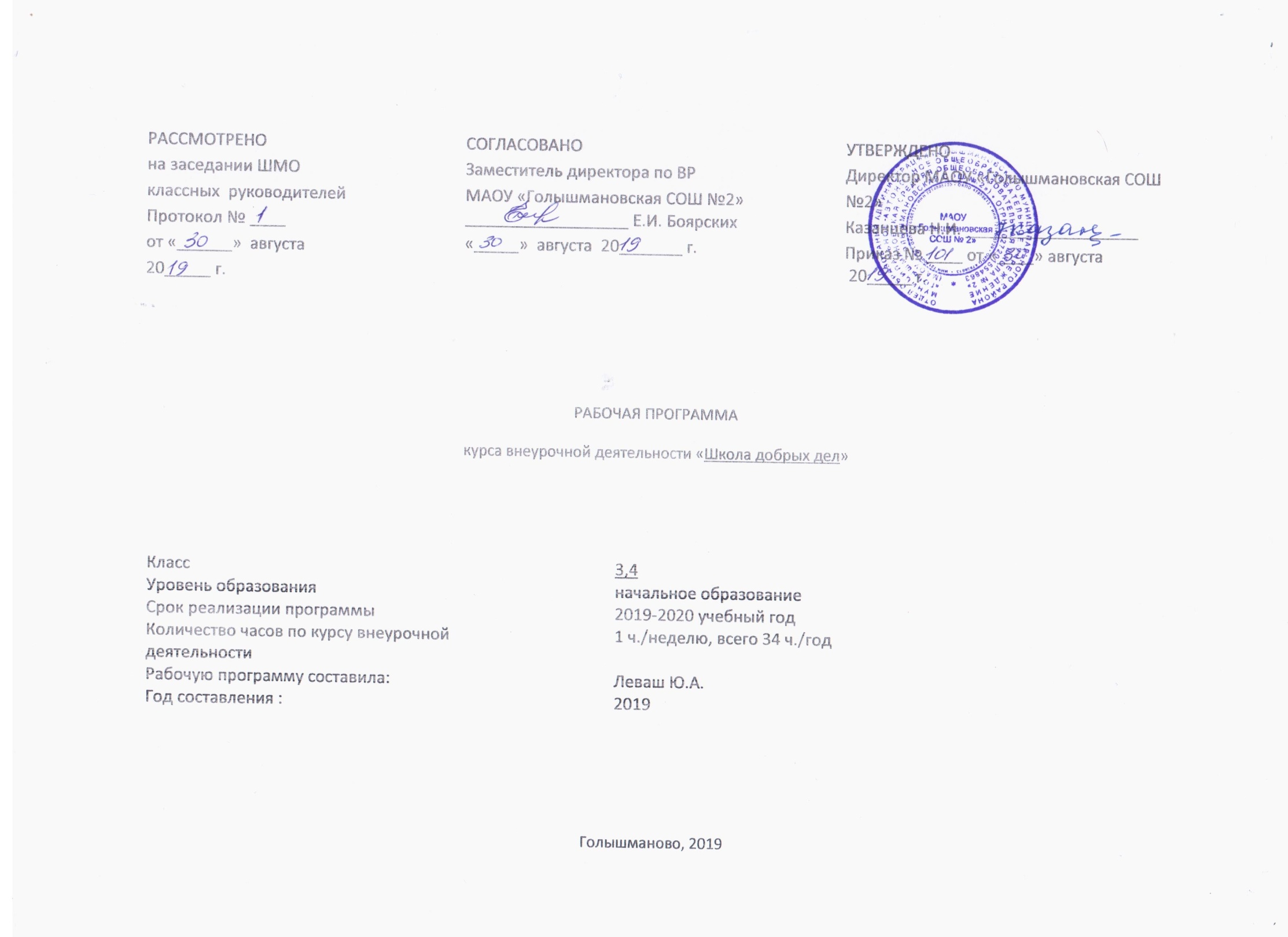 Результаты освоения курса внеурочной деятельности Метапредметные  результаты:-приобретение школьником социальных знаний, -понимание социальной реальности и повседневной жизни;-приобретение навыков групповой работы;-получение опыта разработки социальных проектов и организации коллективной творческой деятельности; -поиск, нахождение и обработка информации  о принятых в обществе нормах поведения и общения; о толерантности к другим людям; о взаимопомощи и т.п.;-способность регулировать собственную деятельность;-освоение правил и норм социокультурного взаимодействия со взрослыми и сверстниками в сообществах разного типа (класс, школа, семья, учреждения культуры в городе, т.д.);-приобретение навыков культуры общения (дома, в школе, в обществе);-совершенствование в умениях слышать себя  и других;-приобретение школьником опыта самостоятельного социальногодействия: опыт исследовательской и поисковой деятельности; опыт публичного выступления; -опыт самообслуживания, самоорганизации и организации совместной деятельности с другими детьми.    В процессе оценки достижения планируемых результатов используются такие методы, как наблюдение, анализа результатов деятельности, проекты, творческие работы, самоанализ и самооценка.  Личностные результаты:-ценностное отношение к труду и творчеству, трудолюбие;-первоначальные навыки трудового творческого сотрудничества со сверстниками, старшими детьми и взрослыми;-осознание приоритета нравственных основ труда, творчества, создания нового;-первоначальный опыт участия в различных видах общественно полезной и личностно значимой деятельности;-потребности и начальные умения выражать себя в различных доступных и наиболее привлекательных для ребёнка видах творческой деятельности;-мотивация к самореализации в социальном творчестве, познавательной и практической, общественно полезной деятельности.Предметные результаты:-приобретение школьником знаний о правилах ведения социально приемлемого образа жизни, о принятых в обществе нормах взаимоотношений, рисках и угрозах нарушения этих норм; о правилах конструктивной групповой работы; об основах разработки социальных проектов и организации коллективно-творческой деятельности; о способах организации взаимодействия людей и общностей; о способах самостоятельного поиска нахождения и обработки информации;-развитие ценностных отношений к другим людям; стремление к коллективной творческой деятельности;-приобретение опыта актуализации деятельности в социальном пространстве, опыта волонтёрской деятельности, опыта и самоорганизации совместной деятельности с другими школьниками, опыта управления другими людьми и принятия на себя ответственности за других.2.Содержание курса внеурочной деятельности с указанием форм организации и видов деятельности1.Культура общения (9 часов)Вежливость – основа воспитанности. Всё начинается со слова «Здравствуйте» Это слово говорят, если вас благодарят. Устное и письменное приглашение на день рождения. Встреча и развлечение гостей. Поведение в гостях. Как дарить подарки. У меня зазвонил телефон. Когда без извинений не обойтись?2.Общечеловеческие нормы нравственности (4 часа)Заповеди. Дал слово держи. Доброжелательность, правдивость, честность в общении. Какими в жизни следует быть?3.Дружеские отношения (11 часов)«Дружба каждому нужна. Дружба верностью сильна». О дружбе, мудрости, любви и словах. Преданный друг. О доброте и бессердечие. Об уважительном отношении к старшим. О зависти и скромности. Правда и ложь. О папе, маме и семье. Порадовать близких. Как это просто! Если будешь ссориться, если будешь драться. В мире мудрых мыслей.4.Понять другого (10 часов)Золотые правила. Учимся понимать настроение другого по внешним признакам. О тактичном и бестактном поведении. Учимся находить хорошее в человеке, даже если он нам не нравится. Поступки твои и других (их оценка). Как относиться к людям? Мы все такие разные!О хитрости и неблагодарности. Искусство спора. В мире мудрых мыслей.3.   Тематическое планирование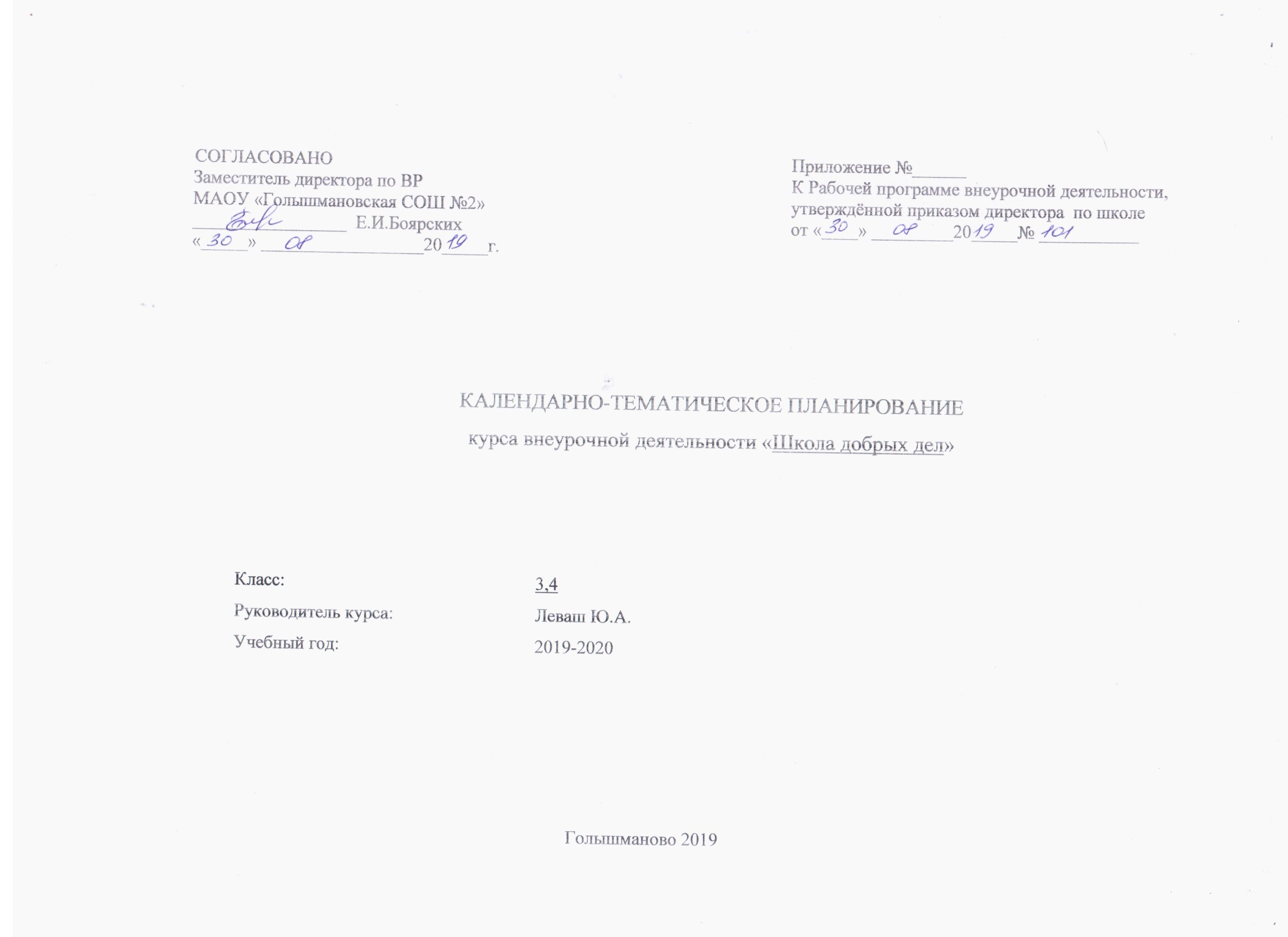 №Наименование разделов и темВсего часов1Культура общения 9Вежливость – основа воспитанности 1Всё начинается со слова «Здравствуйте» 1Это слово говорят, если вас благодарят 1Устное и письменное приглашение на День рождения1Встреча и развлечение гостей1Поведение в гостях 1Как дарить подарки 1У меня зазвонил телефон1Когда без извинений не обойтись?12.Общечеловеческие нормы нравственности 4Заповеди. 1Дал слово - держи. 1Доброжелательность, правдивость, честность в общении. 1Какими в жизни следует быть?13.Дружеские отношения 11«Дружба каждому нужна. Дружба верностью сильна»1О дружбе, мудрости, любви и словах1Преданный друг 1О доброте и бессердечие 1Об уважительном отношении к старшим. 1О зависти и скромности 1Правда и ложь1О папе, маме и семье 1Порадовать близких. Как это просто!1Если будешь ссориться, если будешь драться 1В мире мудрых мыслей14Понять другого 10Золотые правила 1О тактичном и бестактном поведении1Учимся находить хорошее в человеке, даже если он нам не нравится 1Поступки твои и других (их оценка)1Как относиться к людям? 1Мы все такие разные!2О хитрости и неблагодарности 1Искусство спора 1В мире мудрых мыслей1№ п/п урокаДата проведенияДата проведенияТема занятияВиды деятельности (элементы содержания. Контроль)Результаты освоения курса внеурочной деятельности№ п/п урокапланфактТема занятияВиды деятельности (элементы содержания. Контроль)Результаты освоения курса внеурочной деятельности106.09Вежливость – основа воспитанности Правила этикета для детей, волшебные правила, которые помогут тебе стать воспитанным, вежливым и дружелюбным человеком. Зная эти правила, ты сможешь более легко и просто общаться со своими друзьями, родителями, близкими и совсем незнакомыми тебе людьми. Без труда научишься, как правильно здороваться, дарить подарки и принимать их, как ходить в гости, говорить по телефону и многому другому. Личностными результатами освоения курса является:• ценностное отношение к труду и творчеству, трудолюбие;• первоначальные навыки трудового творческого сотрудничества со сверстниками, старшими детьми и взрослыми;• осознание приоритета нравственных основ труда, творчества, создания нового;• первоначальный опыт участия в различных видах общественно полезной и личностно значимой деятельности;• потребности и начальные умения выражать себя в различных доступных и наиболее привлекательных для ребёнка видах творческой деятельности;• мотивация к самореализации в социальном творчестве, познавательной и практической, общественно полезной деятельности.Метапредметные результаты:приобретение школьником социальных знаний,понимание социальной реальности и повседневной жизни;приобретение навыков групповой работы;получение опыта разработки социальных проектов и организации коллективной творческой деятельности;поиск, нахождение и обработка информации  о принятых в обществе нормах поведения и общения; о толерантности к другим людям; о взаимопомощи и т.п.;способность регулировать собственную деятельность;освоение правил и норм социокультурного взаимодействия со взрослыми и сверстниками в сообществах разного типа (класс, школа, семья, учреждения культуры в городе, т.д.);приобретение навыков культуры общения (дома, в школе, в обществе);совершенствование в умениях слышать себя и других;приобретение школьником опыта самостоятельного социального действия: опыт исследовательской и поисковой деятельности; опыт публичного выступления; опыт самообслуживания, самоорганизации и организации совместной деятельности с другими детьми.В процессе оценки достижения планируемых результатов используются такие методы, как наблюдение, анализа результатов деятельности, проекты, творческие работы, самоанализ и самооценка.213.09Всё начинается со слова «Здравствуйте» Правила этикета для детей, волшебные правила, которые помогут тебе стать воспитанным, вежливым и дружелюбным человеком. Зная эти правила, ты сможешь более легко и просто общаться со своими друзьями, родителями, близкими и совсем незнакомыми тебе людьми. Без труда научишься, как правильно здороваться, дарить подарки и принимать их, как ходить в гости, говорить по телефону и многому другому. Личностными результатами освоения курса является:• ценностное отношение к труду и творчеству, трудолюбие;• первоначальные навыки трудового творческого сотрудничества со сверстниками, старшими детьми и взрослыми;• осознание приоритета нравственных основ труда, творчества, создания нового;• первоначальный опыт участия в различных видах общественно полезной и личностно значимой деятельности;• потребности и начальные умения выражать себя в различных доступных и наиболее привлекательных для ребёнка видах творческой деятельности;• мотивация к самореализации в социальном творчестве, познавательной и практической, общественно полезной деятельности.Метапредметные результаты:приобретение школьником социальных знаний,понимание социальной реальности и повседневной жизни;приобретение навыков групповой работы;получение опыта разработки социальных проектов и организации коллективной творческой деятельности;поиск, нахождение и обработка информации  о принятых в обществе нормах поведения и общения; о толерантности к другим людям; о взаимопомощи и т.п.;способность регулировать собственную деятельность;освоение правил и норм социокультурного взаимодействия со взрослыми и сверстниками в сообществах разного типа (класс, школа, семья, учреждения культуры в городе, т.д.);приобретение навыков культуры общения (дома, в школе, в обществе);совершенствование в умениях слышать себя и других;приобретение школьником опыта самостоятельного социального действия: опыт исследовательской и поисковой деятельности; опыт публичного выступления; опыт самообслуживания, самоорганизации и организации совместной деятельности с другими детьми.В процессе оценки достижения планируемых результатов используются такие методы, как наблюдение, анализа результатов деятельности, проекты, творческие работы, самоанализ и самооценка.320.09Это слово говорят, если вас благодарят Правила этикета для детей, волшебные правила, которые помогут тебе стать воспитанным, вежливым и дружелюбным человеком. Зная эти правила, ты сможешь более легко и просто общаться со своими друзьями, родителями, близкими и совсем незнакомыми тебе людьми. Без труда научишься, как правильно здороваться, дарить подарки и принимать их, как ходить в гости, говорить по телефону и многому другому. Личностными результатами освоения курса является:• ценностное отношение к труду и творчеству, трудолюбие;• первоначальные навыки трудового творческого сотрудничества со сверстниками, старшими детьми и взрослыми;• осознание приоритета нравственных основ труда, творчества, создания нового;• первоначальный опыт участия в различных видах общественно полезной и личностно значимой деятельности;• потребности и начальные умения выражать себя в различных доступных и наиболее привлекательных для ребёнка видах творческой деятельности;• мотивация к самореализации в социальном творчестве, познавательной и практической, общественно полезной деятельности.Метапредметные результаты:приобретение школьником социальных знаний,понимание социальной реальности и повседневной жизни;приобретение навыков групповой работы;получение опыта разработки социальных проектов и организации коллективной творческой деятельности;поиск, нахождение и обработка информации  о принятых в обществе нормах поведения и общения; о толерантности к другим людям; о взаимопомощи и т.п.;способность регулировать собственную деятельность;освоение правил и норм социокультурного взаимодействия со взрослыми и сверстниками в сообществах разного типа (класс, школа, семья, учреждения культуры в городе, т.д.);приобретение навыков культуры общения (дома, в школе, в обществе);совершенствование в умениях слышать себя и других;приобретение школьником опыта самостоятельного социального действия: опыт исследовательской и поисковой деятельности; опыт публичного выступления; опыт самообслуживания, самоорганизации и организации совместной деятельности с другими детьми.В процессе оценки достижения планируемых результатов используются такие методы, как наблюдение, анализа результатов деятельности, проекты, творческие работы, самоанализ и самооценка.427.09Устное и письменное приглашение на День рожденияПравила этикета для детей, волшебные правила, которые помогут тебе стать воспитанным, вежливым и дружелюбным человеком. Зная эти правила, ты сможешь более легко и просто общаться со своими друзьями, родителями, близкими и совсем незнакомыми тебе людьми. Без труда научишься, как правильно здороваться, дарить подарки и принимать их, как ходить в гости, говорить по телефону и многому другому. Личностными результатами освоения курса является:• ценностное отношение к труду и творчеству, трудолюбие;• первоначальные навыки трудового творческого сотрудничества со сверстниками, старшими детьми и взрослыми;• осознание приоритета нравственных основ труда, творчества, создания нового;• первоначальный опыт участия в различных видах общественно полезной и личностно значимой деятельности;• потребности и начальные умения выражать себя в различных доступных и наиболее привлекательных для ребёнка видах творческой деятельности;• мотивация к самореализации в социальном творчестве, познавательной и практической, общественно полезной деятельности.Метапредметные результаты:приобретение школьником социальных знаний,понимание социальной реальности и повседневной жизни;приобретение навыков групповой работы;получение опыта разработки социальных проектов и организации коллективной творческой деятельности;поиск, нахождение и обработка информации  о принятых в обществе нормах поведения и общения; о толерантности к другим людям; о взаимопомощи и т.п.;способность регулировать собственную деятельность;освоение правил и норм социокультурного взаимодействия со взрослыми и сверстниками в сообществах разного типа (класс, школа, семья, учреждения культуры в городе, т.д.);приобретение навыков культуры общения (дома, в школе, в обществе);совершенствование в умениях слышать себя и других;приобретение школьником опыта самостоятельного социального действия: опыт исследовательской и поисковой деятельности; опыт публичного выступления; опыт самообслуживания, самоорганизации и организации совместной деятельности с другими детьми.В процессе оценки достижения планируемых результатов используются такие методы, как наблюдение, анализа результатов деятельности, проекты, творческие работы, самоанализ и самооценка.504.10Встреча и развлечение гостейПравила этикета для детей, волшебные правила, которые помогут тебе стать воспитанным, вежливым и дружелюбным человеком. Зная эти правила, ты сможешь более легко и просто общаться со своими друзьями, родителями, близкими и совсем незнакомыми тебе людьми. Без труда научишься, как правильно здороваться, дарить подарки и принимать их, как ходить в гости, говорить по телефону и многому другому. Личностными результатами освоения курса является:• ценностное отношение к труду и творчеству, трудолюбие;• первоначальные навыки трудового творческого сотрудничества со сверстниками, старшими детьми и взрослыми;• осознание приоритета нравственных основ труда, творчества, создания нового;• первоначальный опыт участия в различных видах общественно полезной и личностно значимой деятельности;• потребности и начальные умения выражать себя в различных доступных и наиболее привлекательных для ребёнка видах творческой деятельности;• мотивация к самореализации в социальном творчестве, познавательной и практической, общественно полезной деятельности.Метапредметные результаты:приобретение школьником социальных знаний,понимание социальной реальности и повседневной жизни;приобретение навыков групповой работы;получение опыта разработки социальных проектов и организации коллективной творческой деятельности;поиск, нахождение и обработка информации  о принятых в обществе нормах поведения и общения; о толерантности к другим людям; о взаимопомощи и т.п.;способность регулировать собственную деятельность;освоение правил и норм социокультурного взаимодействия со взрослыми и сверстниками в сообществах разного типа (класс, школа, семья, учреждения культуры в городе, т.д.);приобретение навыков культуры общения (дома, в школе, в обществе);совершенствование в умениях слышать себя и других;приобретение школьником опыта самостоятельного социального действия: опыт исследовательской и поисковой деятельности; опыт публичного выступления; опыт самообслуживания, самоорганизации и организации совместной деятельности с другими детьми.В процессе оценки достижения планируемых результатов используются такие методы, как наблюдение, анализа результатов деятельности, проекты, творческие работы, самоанализ и самооценка.611.10Поведение в гостях Правила этикета для детей, волшебные правила, которые помогут тебе стать воспитанным, вежливым и дружелюбным человеком. Зная эти правила, ты сможешь более легко и просто общаться со своими друзьями, родителями, близкими и совсем незнакомыми тебе людьми. Без труда научишься, как правильно здороваться, дарить подарки и принимать их, как ходить в гости, говорить по телефону и многому другому. Личностными результатами освоения курса является:• ценностное отношение к труду и творчеству, трудолюбие;• первоначальные навыки трудового творческого сотрудничества со сверстниками, старшими детьми и взрослыми;• осознание приоритета нравственных основ труда, творчества, создания нового;• первоначальный опыт участия в различных видах общественно полезной и личностно значимой деятельности;• потребности и начальные умения выражать себя в различных доступных и наиболее привлекательных для ребёнка видах творческой деятельности;• мотивация к самореализации в социальном творчестве, познавательной и практической, общественно полезной деятельности.Метапредметные результаты:приобретение школьником социальных знаний,понимание социальной реальности и повседневной жизни;приобретение навыков групповой работы;получение опыта разработки социальных проектов и организации коллективной творческой деятельности;поиск, нахождение и обработка информации  о принятых в обществе нормах поведения и общения; о толерантности к другим людям; о взаимопомощи и т.п.;способность регулировать собственную деятельность;освоение правил и норм социокультурного взаимодействия со взрослыми и сверстниками в сообществах разного типа (класс, школа, семья, учреждения культуры в городе, т.д.);приобретение навыков культуры общения (дома, в школе, в обществе);совершенствование в умениях слышать себя и других;приобретение школьником опыта самостоятельного социального действия: опыт исследовательской и поисковой деятельности; опыт публичного выступления; опыт самообслуживания, самоорганизации и организации совместной деятельности с другими детьми.В процессе оценки достижения планируемых результатов используются такие методы, как наблюдение, анализа результатов деятельности, проекты, творческие работы, самоанализ и самооценка.718.10Как дарить подарки Правила этикета для детей, волшебные правила, которые помогут тебе стать воспитанным, вежливым и дружелюбным человеком. Зная эти правила, ты сможешь более легко и просто общаться со своими друзьями, родителями, близкими и совсем незнакомыми тебе людьми. Без труда научишься, как правильно здороваться, дарить подарки и принимать их, как ходить в гости, говорить по телефону и многому другому. Личностными результатами освоения курса является:• ценностное отношение к труду и творчеству, трудолюбие;• первоначальные навыки трудового творческого сотрудничества со сверстниками, старшими детьми и взрослыми;• осознание приоритета нравственных основ труда, творчества, создания нового;• первоначальный опыт участия в различных видах общественно полезной и личностно значимой деятельности;• потребности и начальные умения выражать себя в различных доступных и наиболее привлекательных для ребёнка видах творческой деятельности;• мотивация к самореализации в социальном творчестве, познавательной и практической, общественно полезной деятельности.Метапредметные результаты:приобретение школьником социальных знаний,понимание социальной реальности и повседневной жизни;приобретение навыков групповой работы;получение опыта разработки социальных проектов и организации коллективной творческой деятельности;поиск, нахождение и обработка информации  о принятых в обществе нормах поведения и общения; о толерантности к другим людям; о взаимопомощи и т.п.;способность регулировать собственную деятельность;освоение правил и норм социокультурного взаимодействия со взрослыми и сверстниками в сообществах разного типа (класс, школа, семья, учреждения культуры в городе, т.д.);приобретение навыков культуры общения (дома, в школе, в обществе);совершенствование в умениях слышать себя и других;приобретение школьником опыта самостоятельного социального действия: опыт исследовательской и поисковой деятельности; опыт публичного выступления; опыт самообслуживания, самоорганизации и организации совместной деятельности с другими детьми.В процессе оценки достижения планируемых результатов используются такие методы, как наблюдение, анализа результатов деятельности, проекты, творческие работы, самоанализ и самооценка.825.10У меня зазвонил телефонПравила этикета для детей, волшебные правила, которые помогут тебе стать воспитанным, вежливым и дружелюбным человеком. Зная эти правила, ты сможешь более легко и просто общаться со своими друзьями, родителями, близкими и совсем незнакомыми тебе людьми. Без труда научишься, как правильно здороваться, дарить подарки и принимать их, как ходить в гости, говорить по телефону и многому другому. Личностными результатами освоения курса является:• ценностное отношение к труду и творчеству, трудолюбие;• первоначальные навыки трудового творческого сотрудничества со сверстниками, старшими детьми и взрослыми;• осознание приоритета нравственных основ труда, творчества, создания нового;• первоначальный опыт участия в различных видах общественно полезной и личностно значимой деятельности;• потребности и начальные умения выражать себя в различных доступных и наиболее привлекательных для ребёнка видах творческой деятельности;• мотивация к самореализации в социальном творчестве, познавательной и практической, общественно полезной деятельности.Метапредметные результаты:приобретение школьником социальных знаний,понимание социальной реальности и повседневной жизни;приобретение навыков групповой работы;получение опыта разработки социальных проектов и организации коллективной творческой деятельности;поиск, нахождение и обработка информации  о принятых в обществе нормах поведения и общения; о толерантности к другим людям; о взаимопомощи и т.п.;способность регулировать собственную деятельность;освоение правил и норм социокультурного взаимодействия со взрослыми и сверстниками в сообществах разного типа (класс, школа, семья, учреждения культуры в городе, т.д.);приобретение навыков культуры общения (дома, в школе, в обществе);совершенствование в умениях слышать себя и других;приобретение школьником опыта самостоятельного социального действия: опыт исследовательской и поисковой деятельности; опыт публичного выступления; опыт самообслуживания, самоорганизации и организации совместной деятельности с другими детьми.В процессе оценки достижения планируемых результатов используются такие методы, как наблюдение, анализа результатов деятельности, проекты, творческие работы, самоанализ и самооценка.908.11Когда без извинений не обойтись?Правила этикета для детей, волшебные правила, которые помогут тебе стать воспитанным, вежливым и дружелюбным человеком. Зная эти правила, ты сможешь более легко и просто общаться со своими друзьями, родителями, близкими и совсем незнакомыми тебе людьми. Без труда научишься, как правильно здороваться, дарить подарки и принимать их, как ходить в гости, говорить по телефону и многому другому. Личностными результатами освоения курса является:• ценностное отношение к труду и творчеству, трудолюбие;• первоначальные навыки трудового творческого сотрудничества со сверстниками, старшими детьми и взрослыми;• осознание приоритета нравственных основ труда, творчества, создания нового;• первоначальный опыт участия в различных видах общественно полезной и личностно значимой деятельности;• потребности и начальные умения выражать себя в различных доступных и наиболее привлекательных для ребёнка видах творческой деятельности;• мотивация к самореализации в социальном творчестве, познавательной и практической, общественно полезной деятельности.Метапредметные результаты:приобретение школьником социальных знаний,понимание социальной реальности и повседневной жизни;приобретение навыков групповой работы;получение опыта разработки социальных проектов и организации коллективной творческой деятельности;поиск, нахождение и обработка информации  о принятых в обществе нормах поведения и общения; о толерантности к другим людям; о взаимопомощи и т.п.;способность регулировать собственную деятельность;освоение правил и норм социокультурного взаимодействия со взрослыми и сверстниками в сообществах разного типа (класс, школа, семья, учреждения культуры в городе, т.д.);приобретение навыков культуры общения (дома, в школе, в обществе);совершенствование в умениях слышать себя и других;приобретение школьником опыта самостоятельного социального действия: опыт исследовательской и поисковой деятельности; опыт публичного выступления; опыт самообслуживания, самоорганизации и организации совместной деятельности с другими детьми.В процессе оценки достижения планируемых результатов используются такие методы, как наблюдение, анализа результатов деятельности, проекты, творческие работы, самоанализ и самооценка.1015.11Заповеди.  Нормы нравственности и справедливости, создание условий для  правильного представления о нравственном поведении, формировать опыт нравственного поведения,  стремление понимать чувства другого человека и соответственно вести себя,формировать привычку поступать в соответствии с нравственными правилами и нормами.. Личностными результатами освоения курса является:• ценностное отношение к труду и творчеству, трудолюбие;• первоначальные навыки трудового творческого сотрудничества со сверстниками, старшими детьми и взрослыми;• осознание приоритета нравственных основ труда, творчества, создания нового;• первоначальный опыт участия в различных видах общественно полезной и личностно значимой деятельности;• потребности и начальные умения выражать себя в различных доступных и наиболее привлекательных для ребёнка видах творческой деятельности;• мотивация к самореализации в социальном творчестве, познавательной и практической, общественно полезной деятельности.Метапредметные результаты:приобретение школьником социальных знаний,понимание социальной реальности и повседневной жизни;приобретение навыков групповой работы;получение опыта разработки социальных проектов и организации коллективной творческой деятельности;поиск, нахождение и обработка информации  о принятых в обществе нормах поведения и общения; о толерантности к другим людям; о взаимопомощи и т.п.;способность регулировать собственную деятельность;освоение правил и норм социокультурного взаимодействия со взрослыми и сверстниками в сообществах разного типа (класс, школа, семья, учреждения культуры в городе, т.д.);приобретение навыков культуры общения (дома, в школе, в обществе);совершенствование в умениях слышать себя и других;приобретение школьником опыта самостоятельного социального действия: опыт исследовательской и поисковой деятельности; опыт публичного выступления; опыт самообслуживания, самоорганизации и организации совместной деятельности с другими детьми.В процессе оценки достижения планируемых результатов используются такие методы, как наблюдение, анализа результатов деятельности, проекты, творческие работы, самоанализ и самооценка.1122.11Дал слово - держи.  Нормы нравственности и справедливости, создание условий для  правильного представления о нравственном поведении, формировать опыт нравственного поведения,  стремление понимать чувства другого человека и соответственно вести себя,формировать привычку поступать в соответствии с нравственными правилами и нормами.. Личностными результатами освоения курса является:• ценностное отношение к труду и творчеству, трудолюбие;• первоначальные навыки трудового творческого сотрудничества со сверстниками, старшими детьми и взрослыми;• осознание приоритета нравственных основ труда, творчества, создания нового;• первоначальный опыт участия в различных видах общественно полезной и личностно значимой деятельности;• потребности и начальные умения выражать себя в различных доступных и наиболее привлекательных для ребёнка видах творческой деятельности;• мотивация к самореализации в социальном творчестве, познавательной и практической, общественно полезной деятельности.Метапредметные результаты:приобретение школьником социальных знаний,понимание социальной реальности и повседневной жизни;приобретение навыков групповой работы;получение опыта разработки социальных проектов и организации коллективной творческой деятельности;поиск, нахождение и обработка информации  о принятых в обществе нормах поведения и общения; о толерантности к другим людям; о взаимопомощи и т.п.;способность регулировать собственную деятельность;освоение правил и норм социокультурного взаимодействия со взрослыми и сверстниками в сообществах разного типа (класс, школа, семья, учреждения культуры в городе, т.д.);приобретение навыков культуры общения (дома, в школе, в обществе);совершенствование в умениях слышать себя и других;приобретение школьником опыта самостоятельного социального действия: опыт исследовательской и поисковой деятельности; опыт публичного выступления; опыт самообслуживания, самоорганизации и организации совместной деятельности с другими детьми.В процессе оценки достижения планируемых результатов используются такие методы, как наблюдение, анализа результатов деятельности, проекты, творческие работы, самоанализ и самооценка.1229.11Доброжелательность, правдивость, честность в общении.  Нормы нравственности и справедливости, создание условий для  правильного представления о нравственном поведении, формировать опыт нравственного поведения,  стремление понимать чувства другого человека и соответственно вести себя,формировать привычку поступать в соответствии с нравственными правилами и нормами.. Личностными результатами освоения курса является:• ценностное отношение к труду и творчеству, трудолюбие;• первоначальные навыки трудового творческого сотрудничества со сверстниками, старшими детьми и взрослыми;• осознание приоритета нравственных основ труда, творчества, создания нового;• первоначальный опыт участия в различных видах общественно полезной и личностно значимой деятельности;• потребности и начальные умения выражать себя в различных доступных и наиболее привлекательных для ребёнка видах творческой деятельности;• мотивация к самореализации в социальном творчестве, познавательной и практической, общественно полезной деятельности.Метапредметные результаты:приобретение школьником социальных знаний,понимание социальной реальности и повседневной жизни;приобретение навыков групповой работы;получение опыта разработки социальных проектов и организации коллективной творческой деятельности;поиск, нахождение и обработка информации  о принятых в обществе нормах поведения и общения; о толерантности к другим людям; о взаимопомощи и т.п.;способность регулировать собственную деятельность;освоение правил и норм социокультурного взаимодействия со взрослыми и сверстниками в сообществах разного типа (класс, школа, семья, учреждения культуры в городе, т.д.);приобретение навыков культуры общения (дома, в школе, в обществе);совершенствование в умениях слышать себя и других;приобретение школьником опыта самостоятельного социального действия: опыт исследовательской и поисковой деятельности; опыт публичного выступления; опыт самообслуживания, самоорганизации и организации совместной деятельности с другими детьми.В процессе оценки достижения планируемых результатов используются такие методы, как наблюдение, анализа результатов деятельности, проекты, творческие работы, самоанализ и самооценка.1306.12Какими в жизни следует быть? Нормы нравственности и справедливости, создание условий для  правильного представления о нравственном поведении, формировать опыт нравственного поведения,  стремление понимать чувства другого человека и соответственно вести себя,формировать привычку поступать в соответствии с нравственными правилами и нормами.. Личностными результатами освоения курса является:• ценностное отношение к труду и творчеству, трудолюбие;• первоначальные навыки трудового творческого сотрудничества со сверстниками, старшими детьми и взрослыми;• осознание приоритета нравственных основ труда, творчества, создания нового;• первоначальный опыт участия в различных видах общественно полезной и личностно значимой деятельности;• потребности и начальные умения выражать себя в различных доступных и наиболее привлекательных для ребёнка видах творческой деятельности;• мотивация к самореализации в социальном творчестве, познавательной и практической, общественно полезной деятельности.Метапредметные результаты:приобретение школьником социальных знаний,понимание социальной реальности и повседневной жизни;приобретение навыков групповой работы;получение опыта разработки социальных проектов и организации коллективной творческой деятельности;поиск, нахождение и обработка информации  о принятых в обществе нормах поведения и общения; о толерантности к другим людям; о взаимопомощи и т.п.;способность регулировать собственную деятельность;освоение правил и норм социокультурного взаимодействия со взрослыми и сверстниками в сообществах разного типа (класс, школа, семья, учреждения культуры в городе, т.д.);приобретение навыков культуры общения (дома, в школе, в обществе);совершенствование в умениях слышать себя и других;приобретение школьником опыта самостоятельного социального действия: опыт исследовательской и поисковой деятельности; опыт публичного выступления; опыт самообслуживания, самоорганизации и организации совместной деятельности с другими детьми.В процессе оценки достижения планируемых результатов используются такие методы, как наблюдение, анализа результатов деятельности, проекты, творческие работы, самоанализ и самооценка.1413.12«Дружба каждому нужна. Дружба верностью сильна»Знания и понятия детей о дружбе.Нравственные качества у воспитанников: умение дружить, беречь дружбу, общаться в коллективе Культура взаимоотношений, уважение к ровесникам, друг к другуФормулировка правил дружбыДружба - взаимоотношения близкие, в основе которых - доверие, привязанность, общие интересы, взаимоуважение и взаимопомощьОтношения детей и взрослых родителей основываются на любви, уважении и общих интересах. Только при наличии этих составляющих можно достигнуть гармонии и взаимопонимания. Зависть и ложи - это два очень нехороших качества человека. Именно из-за зависти и лжи мы соримся с друзьями, обижаем близких нам людей. И, соврав один раз, второй раз тебе могут просто не поверить.. Личностными результатами освоения курса является:• ценностное отношение к труду и творчеству, трудолюбие;• первоначальные навыки трудового творческого сотрудничества со сверстниками, старшими детьми и взрослыми;• осознание приоритета нравственных основ труда, творчества, создания нового;• первоначальный опыт участия в различных видах общественно полезной и личностно значимой деятельности;• потребности и начальные умения выражать себя в различных доступных и наиболее привлекательных для ребёнка видах творческой деятельности;• мотивация к самореализации в социальном творчестве, познавательной и практической, общественно полезной деятельности.Метапредметные результаты:приобретение школьником социальных знаний,понимание социальной реальности и повседневной жизни;приобретение навыков групповой работы;получение опыта разработки социальных проектов и организации коллективной творческой деятельности;поиск, нахождение и обработка информации  о принятых в обществе нормах поведения и общения; о толерантности к другим людям; о взаимопомощи и т.п.;способность регулировать собственную деятельность;освоение правил и норм социокультурного взаимодействия со взрослыми и сверстниками в сообществах разного типа (класс, школа, семья, учреждения культуры в городе, т.д.);приобретение навыков культуры общения (дома, в школе, в обществе);совершенствование в умениях слышать себя и других;приобретение школьником опыта самостоятельного социального действия: опыт исследовательской и поисковой деятельности; опыт публичного выступления; опыт самообслуживания, самоорганизации и организации совместной деятельности с другими детьми.В процессе оценки достижения планируемых результатов используются такие методы, как наблюдение, анализа результатов деятельности, проекты, творческие работы, самоанализ и самооценка.1520.12О дружбе, мудрости, любви и словахЗнания и понятия детей о дружбе.Нравственные качества у воспитанников: умение дружить, беречь дружбу, общаться в коллективе Культура взаимоотношений, уважение к ровесникам, друг к другуФормулировка правил дружбыДружба - взаимоотношения близкие, в основе которых - доверие, привязанность, общие интересы, взаимоуважение и взаимопомощьОтношения детей и взрослых родителей основываются на любви, уважении и общих интересах. Только при наличии этих составляющих можно достигнуть гармонии и взаимопонимания. Зависть и ложи - это два очень нехороших качества человека. Именно из-за зависти и лжи мы соримся с друзьями, обижаем близких нам людей. И, соврав один раз, второй раз тебе могут просто не поверить.. Личностными результатами освоения курса является:• ценностное отношение к труду и творчеству, трудолюбие;• первоначальные навыки трудового творческого сотрудничества со сверстниками, старшими детьми и взрослыми;• осознание приоритета нравственных основ труда, творчества, создания нового;• первоначальный опыт участия в различных видах общественно полезной и личностно значимой деятельности;• потребности и начальные умения выражать себя в различных доступных и наиболее привлекательных для ребёнка видах творческой деятельности;• мотивация к самореализации в социальном творчестве, познавательной и практической, общественно полезной деятельности.Метапредметные результаты:приобретение школьником социальных знаний,понимание социальной реальности и повседневной жизни;приобретение навыков групповой работы;получение опыта разработки социальных проектов и организации коллективной творческой деятельности;поиск, нахождение и обработка информации  о принятых в обществе нормах поведения и общения; о толерантности к другим людям; о взаимопомощи и т.п.;способность регулировать собственную деятельность;освоение правил и норм социокультурного взаимодействия со взрослыми и сверстниками в сообществах разного типа (класс, школа, семья, учреждения культуры в городе, т.д.);приобретение навыков культуры общения (дома, в школе, в обществе);совершенствование в умениях слышать себя и других;приобретение школьником опыта самостоятельного социального действия: опыт исследовательской и поисковой деятельности; опыт публичного выступления; опыт самообслуживания, самоорганизации и организации совместной деятельности с другими детьми.В процессе оценки достижения планируемых результатов используются такие методы, как наблюдение, анализа результатов деятельности, проекты, творческие работы, самоанализ и самооценка.1627.12Преданный друг Знания и понятия детей о дружбе.Нравственные качества у воспитанников: умение дружить, беречь дружбу, общаться в коллективе Культура взаимоотношений, уважение к ровесникам, друг к другуФормулировка правил дружбыДружба - взаимоотношения близкие, в основе которых - доверие, привязанность, общие интересы, взаимоуважение и взаимопомощьОтношения детей и взрослых родителей основываются на любви, уважении и общих интересах. Только при наличии этих составляющих можно достигнуть гармонии и взаимопонимания. Зависть и ложи - это два очень нехороших качества человека. Именно из-за зависти и лжи мы соримся с друзьями, обижаем близких нам людей. И, соврав один раз, второй раз тебе могут просто не поверить.. Личностными результатами освоения курса является:• ценностное отношение к труду и творчеству, трудолюбие;• первоначальные навыки трудового творческого сотрудничества со сверстниками, старшими детьми и взрослыми;• осознание приоритета нравственных основ труда, творчества, создания нового;• первоначальный опыт участия в различных видах общественно полезной и личностно значимой деятельности;• потребности и начальные умения выражать себя в различных доступных и наиболее привлекательных для ребёнка видах творческой деятельности;• мотивация к самореализации в социальном творчестве, познавательной и практической, общественно полезной деятельности.Метапредметные результаты:приобретение школьником социальных знаний,понимание социальной реальности и повседневной жизни;приобретение навыков групповой работы;получение опыта разработки социальных проектов и организации коллективной творческой деятельности;поиск, нахождение и обработка информации  о принятых в обществе нормах поведения и общения; о толерантности к другим людям; о взаимопомощи и т.п.;способность регулировать собственную деятельность;освоение правил и норм социокультурного взаимодействия со взрослыми и сверстниками в сообществах разного типа (класс, школа, семья, учреждения культуры в городе, т.д.);приобретение навыков культуры общения (дома, в школе, в обществе);совершенствование в умениях слышать себя и других;приобретение школьником опыта самостоятельного социального действия: опыт исследовательской и поисковой деятельности; опыт публичного выступления; опыт самообслуживания, самоорганизации и организации совместной деятельности с другими детьми.В процессе оценки достижения планируемых результатов используются такие методы, как наблюдение, анализа результатов деятельности, проекты, творческие работы, самоанализ и самооценка.1717.01О доброте и бессердечие Знания и понятия детей о дружбе.Нравственные качества у воспитанников: умение дружить, беречь дружбу, общаться в коллективе Культура взаимоотношений, уважение к ровесникам, друг к другуФормулировка правил дружбыДружба - взаимоотношения близкие, в основе которых - доверие, привязанность, общие интересы, взаимоуважение и взаимопомощьОтношения детей и взрослых родителей основываются на любви, уважении и общих интересах. Только при наличии этих составляющих можно достигнуть гармонии и взаимопонимания. Зависть и ложи - это два очень нехороших качества человека. Именно из-за зависти и лжи мы соримся с друзьями, обижаем близких нам людей. И, соврав один раз, второй раз тебе могут просто не поверить.. Личностными результатами освоения курса является:• ценностное отношение к труду и творчеству, трудолюбие;• первоначальные навыки трудового творческого сотрудничества со сверстниками, старшими детьми и взрослыми;• осознание приоритета нравственных основ труда, творчества, создания нового;• первоначальный опыт участия в различных видах общественно полезной и личностно значимой деятельности;• потребности и начальные умения выражать себя в различных доступных и наиболее привлекательных для ребёнка видах творческой деятельности;• мотивация к самореализации в социальном творчестве, познавательной и практической, общественно полезной деятельности.Метапредметные результаты:приобретение школьником социальных знаний,понимание социальной реальности и повседневной жизни;приобретение навыков групповой работы;получение опыта разработки социальных проектов и организации коллективной творческой деятельности;поиск, нахождение и обработка информации  о принятых в обществе нормах поведения и общения; о толерантности к другим людям; о взаимопомощи и т.п.;способность регулировать собственную деятельность;освоение правил и норм социокультурного взаимодействия со взрослыми и сверстниками в сообществах разного типа (класс, школа, семья, учреждения культуры в городе, т.д.);приобретение навыков культуры общения (дома, в школе, в обществе);совершенствование в умениях слышать себя и других;приобретение школьником опыта самостоятельного социального действия: опыт исследовательской и поисковой деятельности; опыт публичного выступления; опыт самообслуживания, самоорганизации и организации совместной деятельности с другими детьми.В процессе оценки достижения планируемых результатов используются такие методы, как наблюдение, анализа результатов деятельности, проекты, творческие работы, самоанализ и самооценка.1824.01Об уважительном отношении к старшим. Знания и понятия детей о дружбе.Нравственные качества у воспитанников: умение дружить, беречь дружбу, общаться в коллективе Культура взаимоотношений, уважение к ровесникам, друг к другуФормулировка правил дружбыДружба - взаимоотношения близкие, в основе которых - доверие, привязанность, общие интересы, взаимоуважение и взаимопомощьОтношения детей и взрослых родителей основываются на любви, уважении и общих интересах. Только при наличии этих составляющих можно достигнуть гармонии и взаимопонимания. Зависть и ложи - это два очень нехороших качества человека. Именно из-за зависти и лжи мы соримся с друзьями, обижаем близких нам людей. И, соврав один раз, второй раз тебе могут просто не поверить.. Личностными результатами освоения курса является:• ценностное отношение к труду и творчеству, трудолюбие;• первоначальные навыки трудового творческого сотрудничества со сверстниками, старшими детьми и взрослыми;• осознание приоритета нравственных основ труда, творчества, создания нового;• первоначальный опыт участия в различных видах общественно полезной и личностно значимой деятельности;• потребности и начальные умения выражать себя в различных доступных и наиболее привлекательных для ребёнка видах творческой деятельности;• мотивация к самореализации в социальном творчестве, познавательной и практической, общественно полезной деятельности.Метапредметные результаты:приобретение школьником социальных знаний,понимание социальной реальности и повседневной жизни;приобретение навыков групповой работы;получение опыта разработки социальных проектов и организации коллективной творческой деятельности;поиск, нахождение и обработка информации  о принятых в обществе нормах поведения и общения; о толерантности к другим людям; о взаимопомощи и т.п.;способность регулировать собственную деятельность;освоение правил и норм социокультурного взаимодействия со взрослыми и сверстниками в сообществах разного типа (класс, школа, семья, учреждения культуры в городе, т.д.);приобретение навыков культуры общения (дома, в школе, в обществе);совершенствование в умениях слышать себя и других;приобретение школьником опыта самостоятельного социального действия: опыт исследовательской и поисковой деятельности; опыт публичного выступления; опыт самообслуживания, самоорганизации и организации совместной деятельности с другими детьми.В процессе оценки достижения планируемых результатов используются такие методы, как наблюдение, анализа результатов деятельности, проекты, творческие работы, самоанализ и самооценка.1931.01О зависти и скромности Знания и понятия детей о дружбе.Нравственные качества у воспитанников: умение дружить, беречь дружбу, общаться в коллективе Культура взаимоотношений, уважение к ровесникам, друг к другуФормулировка правил дружбыДружба - взаимоотношения близкие, в основе которых - доверие, привязанность, общие интересы, взаимоуважение и взаимопомощьОтношения детей и взрослых родителей основываются на любви, уважении и общих интересах. Только при наличии этих составляющих можно достигнуть гармонии и взаимопонимания. Зависть и ложи - это два очень нехороших качества человека. Именно из-за зависти и лжи мы соримся с друзьями, обижаем близких нам людей. И, соврав один раз, второй раз тебе могут просто не поверить.. Личностными результатами освоения курса является:• ценностное отношение к труду и творчеству, трудолюбие;• первоначальные навыки трудового творческого сотрудничества со сверстниками, старшими детьми и взрослыми;• осознание приоритета нравственных основ труда, творчества, создания нового;• первоначальный опыт участия в различных видах общественно полезной и личностно значимой деятельности;• потребности и начальные умения выражать себя в различных доступных и наиболее привлекательных для ребёнка видах творческой деятельности;• мотивация к самореализации в социальном творчестве, познавательной и практической, общественно полезной деятельности.Метапредметные результаты:приобретение школьником социальных знаний,понимание социальной реальности и повседневной жизни;приобретение навыков групповой работы;получение опыта разработки социальных проектов и организации коллективной творческой деятельности;поиск, нахождение и обработка информации  о принятых в обществе нормах поведения и общения; о толерантности к другим людям; о взаимопомощи и т.п.;способность регулировать собственную деятельность;освоение правил и норм социокультурного взаимодействия со взрослыми и сверстниками в сообществах разного типа (класс, школа, семья, учреждения культуры в городе, т.д.);приобретение навыков культуры общения (дома, в школе, в обществе);совершенствование в умениях слышать себя и других;приобретение школьником опыта самостоятельного социального действия: опыт исследовательской и поисковой деятельности; опыт публичного выступления; опыт самообслуживания, самоорганизации и организации совместной деятельности с другими детьми.В процессе оценки достижения планируемых результатов используются такие методы, как наблюдение, анализа результатов деятельности, проекты, творческие работы, самоанализ и самооценка.2007.02Правда и ложьЗнания и понятия детей о дружбе.Нравственные качества у воспитанников: умение дружить, беречь дружбу, общаться в коллективе Культура взаимоотношений, уважение к ровесникам, друг к другуФормулировка правил дружбыДружба - взаимоотношения близкие, в основе которых - доверие, привязанность, общие интересы, взаимоуважение и взаимопомощьОтношения детей и взрослых родителей основываются на любви, уважении и общих интересах. Только при наличии этих составляющих можно достигнуть гармонии и взаимопонимания. Зависть и ложи - это два очень нехороших качества человека. Именно из-за зависти и лжи мы соримся с друзьями, обижаем близких нам людей. И, соврав один раз, второй раз тебе могут просто не поверить.. Личностными результатами освоения курса является:• ценностное отношение к труду и творчеству, трудолюбие;• первоначальные навыки трудового творческого сотрудничества со сверстниками, старшими детьми и взрослыми;• осознание приоритета нравственных основ труда, творчества, создания нового;• первоначальный опыт участия в различных видах общественно полезной и личностно значимой деятельности;• потребности и начальные умения выражать себя в различных доступных и наиболее привлекательных для ребёнка видах творческой деятельности;• мотивация к самореализации в социальном творчестве, познавательной и практической, общественно полезной деятельности.Метапредметные результаты:приобретение школьником социальных знаний,понимание социальной реальности и повседневной жизни;приобретение навыков групповой работы;получение опыта разработки социальных проектов и организации коллективной творческой деятельности;поиск, нахождение и обработка информации  о принятых в обществе нормах поведения и общения; о толерантности к другим людям; о взаимопомощи и т.п.;способность регулировать собственную деятельность;освоение правил и норм социокультурного взаимодействия со взрослыми и сверстниками в сообществах разного типа (класс, школа, семья, учреждения культуры в городе, т.д.);приобретение навыков культуры общения (дома, в школе, в обществе);совершенствование в умениях слышать себя и других;приобретение школьником опыта самостоятельного социального действия: опыт исследовательской и поисковой деятельности; опыт публичного выступления; опыт самообслуживания, самоорганизации и организации совместной деятельности с другими детьми.В процессе оценки достижения планируемых результатов используются такие методы, как наблюдение, анализа результатов деятельности, проекты, творческие работы, самоанализ и самооценка.2114.02О папе, маме и семье Знания и понятия детей о дружбе.Нравственные качества у воспитанников: умение дружить, беречь дружбу, общаться в коллективе Культура взаимоотношений, уважение к ровесникам, друг к другуФормулировка правил дружбыДружба - взаимоотношения близкие, в основе которых - доверие, привязанность, общие интересы, взаимоуважение и взаимопомощьОтношения детей и взрослых родителей основываются на любви, уважении и общих интересах. Только при наличии этих составляющих можно достигнуть гармонии и взаимопонимания. Зависть и ложи - это два очень нехороших качества человека. Именно из-за зависти и лжи мы соримся с друзьями, обижаем близких нам людей. И, соврав один раз, второй раз тебе могут просто не поверить.. Личностными результатами освоения курса является:• ценностное отношение к труду и творчеству, трудолюбие;• первоначальные навыки трудового творческого сотрудничества со сверстниками, старшими детьми и взрослыми;• осознание приоритета нравственных основ труда, творчества, создания нового;• первоначальный опыт участия в различных видах общественно полезной и личностно значимой деятельности;• потребности и начальные умения выражать себя в различных доступных и наиболее привлекательных для ребёнка видах творческой деятельности;• мотивация к самореализации в социальном творчестве, познавательной и практической, общественно полезной деятельности.Метапредметные результаты:приобретение школьником социальных знаний,понимание социальной реальности и повседневной жизни;приобретение навыков групповой работы;получение опыта разработки социальных проектов и организации коллективной творческой деятельности;поиск, нахождение и обработка информации  о принятых в обществе нормах поведения и общения; о толерантности к другим людям; о взаимопомощи и т.п.;способность регулировать собственную деятельность;освоение правил и норм социокультурного взаимодействия со взрослыми и сверстниками в сообществах разного типа (класс, школа, семья, учреждения культуры в городе, т.д.);приобретение навыков культуры общения (дома, в школе, в обществе);совершенствование в умениях слышать себя и других;приобретение школьником опыта самостоятельного социального действия: опыт исследовательской и поисковой деятельности; опыт публичного выступления; опыт самообслуживания, самоорганизации и организации совместной деятельности с другими детьми.В процессе оценки достижения планируемых результатов используются такие методы, как наблюдение, анализа результатов деятельности, проекты, творческие работы, самоанализ и самооценка.2221.02Порадовать близких. Как это просто!Знания и понятия детей о дружбе.Нравственные качества у воспитанников: умение дружить, беречь дружбу, общаться в коллективе Культура взаимоотношений, уважение к ровесникам, друг к другуФормулировка правил дружбыДружба - взаимоотношения близкие, в основе которых - доверие, привязанность, общие интересы, взаимоуважение и взаимопомощьОтношения детей и взрослых родителей основываются на любви, уважении и общих интересах. Только при наличии этих составляющих можно достигнуть гармонии и взаимопонимания. Зависть и ложи - это два очень нехороших качества человека. Именно из-за зависти и лжи мы соримся с друзьями, обижаем близких нам людей. И, соврав один раз, второй раз тебе могут просто не поверить.. Личностными результатами освоения курса является:• ценностное отношение к труду и творчеству, трудолюбие;• первоначальные навыки трудового творческого сотрудничества со сверстниками, старшими детьми и взрослыми;• осознание приоритета нравственных основ труда, творчества, создания нового;• первоначальный опыт участия в различных видах общественно полезной и личностно значимой деятельности;• потребности и начальные умения выражать себя в различных доступных и наиболее привлекательных для ребёнка видах творческой деятельности;• мотивация к самореализации в социальном творчестве, познавательной и практической, общественно полезной деятельности.Метапредметные результаты:приобретение школьником социальных знаний,понимание социальной реальности и повседневной жизни;приобретение навыков групповой работы;получение опыта разработки социальных проектов и организации коллективной творческой деятельности;поиск, нахождение и обработка информации  о принятых в обществе нормах поведения и общения; о толерантности к другим людям; о взаимопомощи и т.п.;способность регулировать собственную деятельность;освоение правил и норм социокультурного взаимодействия со взрослыми и сверстниками в сообществах разного типа (класс, школа, семья, учреждения культуры в городе, т.д.);приобретение навыков культуры общения (дома, в школе, в обществе);совершенствование в умениях слышать себя и других;приобретение школьником опыта самостоятельного социального действия: опыт исследовательской и поисковой деятельности; опыт публичного выступления; опыт самообслуживания, самоорганизации и организации совместной деятельности с другими детьми.В процессе оценки достижения планируемых результатов используются такие методы, как наблюдение, анализа результатов деятельности, проекты, творческие работы, самоанализ и самооценка.2328.02Если будешь ссориться, если будешь драться Знания и понятия детей о дружбе.Нравственные качества у воспитанников: умение дружить, беречь дружбу, общаться в коллективе Культура взаимоотношений, уважение к ровесникам, друг к другуФормулировка правил дружбыДружба - взаимоотношения близкие, в основе которых - доверие, привязанность, общие интересы, взаимоуважение и взаимопомощьОтношения детей и взрослых родителей основываются на любви, уважении и общих интересах. Только при наличии этих составляющих можно достигнуть гармонии и взаимопонимания. Зависть и ложи - это два очень нехороших качества человека. Именно из-за зависти и лжи мы соримся с друзьями, обижаем близких нам людей. И, соврав один раз, второй раз тебе могут просто не поверить.. Личностными результатами освоения курса является:• ценностное отношение к труду и творчеству, трудолюбие;• первоначальные навыки трудового творческого сотрудничества со сверстниками, старшими детьми и взрослыми;• осознание приоритета нравственных основ труда, творчества, создания нового;• первоначальный опыт участия в различных видах общественно полезной и личностно значимой деятельности;• потребности и начальные умения выражать себя в различных доступных и наиболее привлекательных для ребёнка видах творческой деятельности;• мотивация к самореализации в социальном творчестве, познавательной и практической, общественно полезной деятельности.Метапредметные результаты:приобретение школьником социальных знаний,понимание социальной реальности и повседневной жизни;приобретение навыков групповой работы;получение опыта разработки социальных проектов и организации коллективной творческой деятельности;поиск, нахождение и обработка информации  о принятых в обществе нормах поведения и общения; о толерантности к другим людям; о взаимопомощи и т.п.;способность регулировать собственную деятельность;освоение правил и норм социокультурного взаимодействия со взрослыми и сверстниками в сообществах разного типа (класс, школа, семья, учреждения культуры в городе, т.д.);приобретение навыков культуры общения (дома, в школе, в обществе);совершенствование в умениях слышать себя и других;приобретение школьником опыта самостоятельного социального действия: опыт исследовательской и поисковой деятельности; опыт публичного выступления; опыт самообслуживания, самоорганизации и организации совместной деятельности с другими детьми.В процессе оценки достижения планируемых результатов используются такие методы, как наблюдение, анализа результатов деятельности, проекты, творческие работы, самоанализ и самооценка.2406.03В мире мудрых мыслейЗнания и понятия детей о дружбе.Нравственные качества у воспитанников: умение дружить, беречь дружбу, общаться в коллективе Культура взаимоотношений, уважение к ровесникам, друг к другуФормулировка правил дружбыДружба - взаимоотношения близкие, в основе которых - доверие, привязанность, общие интересы, взаимоуважение и взаимопомощьОтношения детей и взрослых родителей основываются на любви, уважении и общих интересах. Только при наличии этих составляющих можно достигнуть гармонии и взаимопонимания. Зависть и ложи - это два очень нехороших качества человека. Именно из-за зависти и лжи мы соримся с друзьями, обижаем близких нам людей. И, соврав один раз, второй раз тебе могут просто не поверить.. Личностными результатами освоения курса является:• ценностное отношение к труду и творчеству, трудолюбие;• первоначальные навыки трудового творческого сотрудничества со сверстниками, старшими детьми и взрослыми;• осознание приоритета нравственных основ труда, творчества, создания нового;• первоначальный опыт участия в различных видах общественно полезной и личностно значимой деятельности;• потребности и начальные умения выражать себя в различных доступных и наиболее привлекательных для ребёнка видах творческой деятельности;• мотивация к самореализации в социальном творчестве, познавательной и практической, общественно полезной деятельности.Метапредметные результаты:приобретение школьником социальных знаний,понимание социальной реальности и повседневной жизни;приобретение навыков групповой работы;получение опыта разработки социальных проектов и организации коллективной творческой деятельности;поиск, нахождение и обработка информации  о принятых в обществе нормах поведения и общения; о толерантности к другим людям; о взаимопомощи и т.п.;способность регулировать собственную деятельность;освоение правил и норм социокультурного взаимодействия со взрослыми и сверстниками в сообществах разного типа (класс, школа, семья, учреждения культуры в городе, т.д.);приобретение навыков культуры общения (дома, в школе, в обществе);совершенствование в умениях слышать себя и других;приобретение школьником опыта самостоятельного социального действия: опыт исследовательской и поисковой деятельности; опыт публичного выступления; опыт самообслуживания, самоорганизации и организации совместной деятельности с другими детьми.В процессе оценки достижения планируемых результатов используются такие методы, как наблюдение, анализа результатов деятельности, проекты, творческие работы, самоанализ и самооценка.2513.03Золотые правила Умение вести себя в соответствии с принятым этикетом и этическими нормам Людей с чувством такта называют тактичными. Тактичность подразумевает не только простое следование правилам поведения, но и умение понимать собеседника и не допускать неприятных для других людей ситуаций.Умение  анализировать  свои поступкиСтремление совершать добрые дела и хорошие поступки. Личностными результатами освоения курса является:• ценностное отношение к труду и творчеству, трудолюбие;• первоначальные навыки трудового творческого сотрудничества со сверстниками, старшими детьми и взрослыми;• осознание приоритета нравственных основ труда, творчества, создания нового;• первоначальный опыт участия в различных видах общественно полезной и личностно значимой деятельности;• потребности и начальные умения выражать себя в различных доступных и наиболее привлекательных для ребёнка видах творческой деятельности;• мотивация к самореализации в социальном творчестве, познавательной и практической, общественно полезной деятельности.Метапредметные результаты:приобретение школьником социальных знаний,понимание социальной реальности и повседневной жизни;приобретение навыков групповой работы;получение опыта разработки социальных проектов и организации коллективной творческой деятельности;поиск, нахождение и обработка информации  о принятых в обществе нормах поведения и общения; о толерантности к другим людям; о взаимопомощи и т.п.;способность регулировать собственную деятельность;освоение правил и норм социокультурного взаимодействия со взрослыми и сверстниками в сообществах разного типа (класс, школа, семья, учреждения культуры в городе, т.д.);приобретение навыков культуры общения (дома, в школе, в обществе);совершенствование в умениях слышать себя и других;приобретение школьником опыта самостоятельного социального действия: опыт исследовательской и поисковой деятельности; опыт публичного выступления; опыт самообслуживания, самоорганизации и организации совместной деятельности с другими детьми.В процессе оценки достижения планируемых результатов используются такие методы, как наблюдение, анализа результатов деятельности, проекты, творческие работы, самоанализ и самооценка.2620.03О тактичном и бестактном поведенииУмение вести себя в соответствии с принятым этикетом и этическими нормам Людей с чувством такта называют тактичными. Тактичность подразумевает не только простое следование правилам поведения, но и умение понимать собеседника и не допускать неприятных для других людей ситуаций.Умение  анализировать  свои поступкиСтремление совершать добрые дела и хорошие поступки. Личностными результатами освоения курса является:• ценностное отношение к труду и творчеству, трудолюбие;• первоначальные навыки трудового творческого сотрудничества со сверстниками, старшими детьми и взрослыми;• осознание приоритета нравственных основ труда, творчества, создания нового;• первоначальный опыт участия в различных видах общественно полезной и личностно значимой деятельности;• потребности и начальные умения выражать себя в различных доступных и наиболее привлекательных для ребёнка видах творческой деятельности;• мотивация к самореализации в социальном творчестве, познавательной и практической, общественно полезной деятельности.Метапредметные результаты:приобретение школьником социальных знаний,понимание социальной реальности и повседневной жизни;приобретение навыков групповой работы;получение опыта разработки социальных проектов и организации коллективной творческой деятельности;поиск, нахождение и обработка информации  о принятых в обществе нормах поведения и общения; о толерантности к другим людям; о взаимопомощи и т.п.;способность регулировать собственную деятельность;освоение правил и норм социокультурного взаимодействия со взрослыми и сверстниками в сообществах разного типа (класс, школа, семья, учреждения культуры в городе, т.д.);приобретение навыков культуры общения (дома, в школе, в обществе);совершенствование в умениях слышать себя и других;приобретение школьником опыта самостоятельного социального действия: опыт исследовательской и поисковой деятельности; опыт публичного выступления; опыт самообслуживания, самоорганизации и организации совместной деятельности с другими детьми.В процессе оценки достижения планируемых результатов используются такие методы, как наблюдение, анализа результатов деятельности, проекты, творческие работы, самоанализ и самооценка.2703.04Учимся находить хорошее в человеке, даже если он нам не нравится Умение вести себя в соответствии с принятым этикетом и этическими нормам Людей с чувством такта называют тактичными. Тактичность подразумевает не только простое следование правилам поведения, но и умение понимать собеседника и не допускать неприятных для других людей ситуаций.Умение  анализировать  свои поступкиСтремление совершать добрые дела и хорошие поступки. Личностными результатами освоения курса является:• ценностное отношение к труду и творчеству, трудолюбие;• первоначальные навыки трудового творческого сотрудничества со сверстниками, старшими детьми и взрослыми;• осознание приоритета нравственных основ труда, творчества, создания нового;• первоначальный опыт участия в различных видах общественно полезной и личностно значимой деятельности;• потребности и начальные умения выражать себя в различных доступных и наиболее привлекательных для ребёнка видах творческой деятельности;• мотивация к самореализации в социальном творчестве, познавательной и практической, общественно полезной деятельности.Метапредметные результаты:приобретение школьником социальных знаний,понимание социальной реальности и повседневной жизни;приобретение навыков групповой работы;получение опыта разработки социальных проектов и организации коллективной творческой деятельности;поиск, нахождение и обработка информации  о принятых в обществе нормах поведения и общения; о толерантности к другим людям; о взаимопомощи и т.п.;способность регулировать собственную деятельность;освоение правил и норм социокультурного взаимодействия со взрослыми и сверстниками в сообществах разного типа (класс, школа, семья, учреждения культуры в городе, т.д.);приобретение навыков культуры общения (дома, в школе, в обществе);совершенствование в умениях слышать себя и других;приобретение школьником опыта самостоятельного социального действия: опыт исследовательской и поисковой деятельности; опыт публичного выступления; опыт самообслуживания, самоорганизации и организации совместной деятельности с другими детьми.В процессе оценки достижения планируемых результатов используются такие методы, как наблюдение, анализа результатов деятельности, проекты, творческие работы, самоанализ и самооценка.2810.04Поступки твои и других (их оценка)Умение вести себя в соответствии с принятым этикетом и этическими нормам Людей с чувством такта называют тактичными. Тактичность подразумевает не только простое следование правилам поведения, но и умение понимать собеседника и не допускать неприятных для других людей ситуаций.Умение  анализировать  свои поступкиСтремление совершать добрые дела и хорошие поступки. Личностными результатами освоения курса является:• ценностное отношение к труду и творчеству, трудолюбие;• первоначальные навыки трудового творческого сотрудничества со сверстниками, старшими детьми и взрослыми;• осознание приоритета нравственных основ труда, творчества, создания нового;• первоначальный опыт участия в различных видах общественно полезной и личностно значимой деятельности;• потребности и начальные умения выражать себя в различных доступных и наиболее привлекательных для ребёнка видах творческой деятельности;• мотивация к самореализации в социальном творчестве, познавательной и практической, общественно полезной деятельности.Метапредметные результаты:приобретение школьником социальных знаний,понимание социальной реальности и повседневной жизни;приобретение навыков групповой работы;получение опыта разработки социальных проектов и организации коллективной творческой деятельности;поиск, нахождение и обработка информации  о принятых в обществе нормах поведения и общения; о толерантности к другим людям; о взаимопомощи и т.п.;способность регулировать собственную деятельность;освоение правил и норм социокультурного взаимодействия со взрослыми и сверстниками в сообществах разного типа (класс, школа, семья, учреждения культуры в городе, т.д.);приобретение навыков культуры общения (дома, в школе, в обществе);совершенствование в умениях слышать себя и других;приобретение школьником опыта самостоятельного социального действия: опыт исследовательской и поисковой деятельности; опыт публичного выступления; опыт самообслуживания, самоорганизации и организации совместной деятельности с другими детьми.В процессе оценки достижения планируемых результатов используются такие методы, как наблюдение, анализа результатов деятельности, проекты, творческие работы, самоанализ и самооценка.2917.04Как относиться к людям? Умение вести себя в соответствии с принятым этикетом и этическими нормам Людей с чувством такта называют тактичными. Тактичность подразумевает не только простое следование правилам поведения, но и умение понимать собеседника и не допускать неприятных для других людей ситуаций.Умение  анализировать  свои поступкиСтремление совершать добрые дела и хорошие поступки. Личностными результатами освоения курса является:• ценностное отношение к труду и творчеству, трудолюбие;• первоначальные навыки трудового творческого сотрудничества со сверстниками, старшими детьми и взрослыми;• осознание приоритета нравственных основ труда, творчества, создания нового;• первоначальный опыт участия в различных видах общественно полезной и личностно значимой деятельности;• потребности и начальные умения выражать себя в различных доступных и наиболее привлекательных для ребёнка видах творческой деятельности;• мотивация к самореализации в социальном творчестве, познавательной и практической, общественно полезной деятельности.Метапредметные результаты:приобретение школьником социальных знаний,понимание социальной реальности и повседневной жизни;приобретение навыков групповой работы;получение опыта разработки социальных проектов и организации коллективной творческой деятельности;поиск, нахождение и обработка информации  о принятых в обществе нормах поведения и общения; о толерантности к другим людям; о взаимопомощи и т.п.;способность регулировать собственную деятельность;освоение правил и норм социокультурного взаимодействия со взрослыми и сверстниками в сообществах разного типа (класс, школа, семья, учреждения культуры в городе, т.д.);приобретение навыков культуры общения (дома, в школе, в обществе);совершенствование в умениях слышать себя и других;приобретение школьником опыта самостоятельного социального действия: опыт исследовательской и поисковой деятельности; опыт публичного выступления; опыт самообслуживания, самоорганизации и организации совместной деятельности с другими детьми.В процессе оценки достижения планируемых результатов используются такие методы, как наблюдение, анализа результатов деятельности, проекты, творческие работы, самоанализ и самооценка.303124.0408.05Мы все такие разные!Умение вести себя в соответствии с принятым этикетом и этическими нормам Людей с чувством такта называют тактичными. Тактичность подразумевает не только простое следование правилам поведения, но и умение понимать собеседника и не допускать неприятных для других людей ситуаций.Умение  анализировать  свои поступкиСтремление совершать добрые дела и хорошие поступки. Личностными результатами освоения курса является:• ценностное отношение к труду и творчеству, трудолюбие;• первоначальные навыки трудового творческого сотрудничества со сверстниками, старшими детьми и взрослыми;• осознание приоритета нравственных основ труда, творчества, создания нового;• первоначальный опыт участия в различных видах общественно полезной и личностно значимой деятельности;• потребности и начальные умения выражать себя в различных доступных и наиболее привлекательных для ребёнка видах творческой деятельности;• мотивация к самореализации в социальном творчестве, познавательной и практической, общественно полезной деятельности.Метапредметные результаты:приобретение школьником социальных знаний,понимание социальной реальности и повседневной жизни;приобретение навыков групповой работы;получение опыта разработки социальных проектов и организации коллективной творческой деятельности;поиск, нахождение и обработка информации  о принятых в обществе нормах поведения и общения; о толерантности к другим людям; о взаимопомощи и т.п.;способность регулировать собственную деятельность;освоение правил и норм социокультурного взаимодействия со взрослыми и сверстниками в сообществах разного типа (класс, школа, семья, учреждения культуры в городе, т.д.);приобретение навыков культуры общения (дома, в школе, в обществе);совершенствование в умениях слышать себя и других;приобретение школьником опыта самостоятельного социального действия: опыт исследовательской и поисковой деятельности; опыт публичного выступления; опыт самообслуживания, самоорганизации и организации совместной деятельности с другими детьми.В процессе оценки достижения планируемых результатов используются такие методы, как наблюдение, анализа результатов деятельности, проекты, творческие работы, самоанализ и самооценка.3215.05О хитрости и неблагодарности Умение вести себя в соответствии с принятым этикетом и этическими нормам Людей с чувством такта называют тактичными. Тактичность подразумевает не только простое следование правилам поведения, но и умение понимать собеседника и не допускать неприятных для других людей ситуаций.Умение  анализировать  свои поступкиСтремление совершать добрые дела и хорошие поступки. Личностными результатами освоения курса является:• ценностное отношение к труду и творчеству, трудолюбие;• первоначальные навыки трудового творческого сотрудничества со сверстниками, старшими детьми и взрослыми;• осознание приоритета нравственных основ труда, творчества, создания нового;• первоначальный опыт участия в различных видах общественно полезной и личностно значимой деятельности;• потребности и начальные умения выражать себя в различных доступных и наиболее привлекательных для ребёнка видах творческой деятельности;• мотивация к самореализации в социальном творчестве, познавательной и практической, общественно полезной деятельности.Метапредметные результаты:приобретение школьником социальных знаний,понимание социальной реальности и повседневной жизни;приобретение навыков групповой работы;получение опыта разработки социальных проектов и организации коллективной творческой деятельности;поиск, нахождение и обработка информации  о принятых в обществе нормах поведения и общения; о толерантности к другим людям; о взаимопомощи и т.п.;способность регулировать собственную деятельность;освоение правил и норм социокультурного взаимодействия со взрослыми и сверстниками в сообществах разного типа (класс, школа, семья, учреждения культуры в городе, т.д.);приобретение навыков культуры общения (дома, в школе, в обществе);совершенствование в умениях слышать себя и других;приобретение школьником опыта самостоятельного социального действия: опыт исследовательской и поисковой деятельности; опыт публичного выступления; опыт самообслуживания, самоорганизации и организации совместной деятельности с другими детьми.В процессе оценки достижения планируемых результатов используются такие методы, как наблюдение, анализа результатов деятельности, проекты, творческие работы, самоанализ и самооценка.3322.05Искусство спора Умение вести себя в соответствии с принятым этикетом и этическими нормам Людей с чувством такта называют тактичными. Тактичность подразумевает не только простое следование правилам поведения, но и умение понимать собеседника и не допускать неприятных для других людей ситуаций.Умение  анализировать  свои поступкиСтремление совершать добрые дела и хорошие поступки. Личностными результатами освоения курса является:• ценностное отношение к труду и творчеству, трудолюбие;• первоначальные навыки трудового творческого сотрудничества со сверстниками, старшими детьми и взрослыми;• осознание приоритета нравственных основ труда, творчества, создания нового;• первоначальный опыт участия в различных видах общественно полезной и личностно значимой деятельности;• потребности и начальные умения выражать себя в различных доступных и наиболее привлекательных для ребёнка видах творческой деятельности;• мотивация к самореализации в социальном творчестве, познавательной и практической, общественно полезной деятельности.Метапредметные результаты:приобретение школьником социальных знаний,понимание социальной реальности и повседневной жизни;приобретение навыков групповой работы;получение опыта разработки социальных проектов и организации коллективной творческой деятельности;поиск, нахождение и обработка информации  о принятых в обществе нормах поведения и общения; о толерантности к другим людям; о взаимопомощи и т.п.;способность регулировать собственную деятельность;освоение правил и норм социокультурного взаимодействия со взрослыми и сверстниками в сообществах разного типа (класс, школа, семья, учреждения культуры в городе, т.д.);приобретение навыков культуры общения (дома, в школе, в обществе);совершенствование в умениях слышать себя и других;приобретение школьником опыта самостоятельного социального действия: опыт исследовательской и поисковой деятельности; опыт публичного выступления; опыт самообслуживания, самоорганизации и организации совместной деятельности с другими детьми.В процессе оценки достижения планируемых результатов используются такие методы, как наблюдение, анализа результатов деятельности, проекты, творческие работы, самоанализ и самооценка.3429.05В мире мудрых мыслейУмение вести себя в соответствии с принятым этикетом и этическими нормам Людей с чувством такта называют тактичными. Тактичность подразумевает не только простое следование правилам поведения, но и умение понимать собеседника и не допускать неприятных для других людей ситуаций.Умение  анализировать  свои поступкиСтремление совершать добрые дела и хорошие поступки. Личностными результатами освоения курса является:• ценностное отношение к труду и творчеству, трудолюбие;• первоначальные навыки трудового творческого сотрудничества со сверстниками, старшими детьми и взрослыми;• осознание приоритета нравственных основ труда, творчества, создания нового;• первоначальный опыт участия в различных видах общественно полезной и личностно значимой деятельности;• потребности и начальные умения выражать себя в различных доступных и наиболее привлекательных для ребёнка видах творческой деятельности;• мотивация к самореализации в социальном творчестве, познавательной и практической, общественно полезной деятельности.Метапредметные результаты:приобретение школьником социальных знаний,понимание социальной реальности и повседневной жизни;приобретение навыков групповой работы;получение опыта разработки социальных проектов и организации коллективной творческой деятельности;поиск, нахождение и обработка информации  о принятых в обществе нормах поведения и общения; о толерантности к другим людям; о взаимопомощи и т.п.;способность регулировать собственную деятельность;освоение правил и норм социокультурного взаимодействия со взрослыми и сверстниками в сообществах разного типа (класс, школа, семья, учреждения культуры в городе, т.д.);приобретение навыков культуры общения (дома, в школе, в обществе);совершенствование в умениях слышать себя и других;приобретение школьником опыта самостоятельного социального действия: опыт исследовательской и поисковой деятельности; опыт публичного выступления; опыт самообслуживания, самоорганизации и организации совместной деятельности с другими детьми.В процессе оценки достижения планируемых результатов используются такие методы, как наблюдение, анализа результатов деятельности, проекты, творческие работы, самоанализ и самооценка.